Conservatorio Di Musica C. Pollini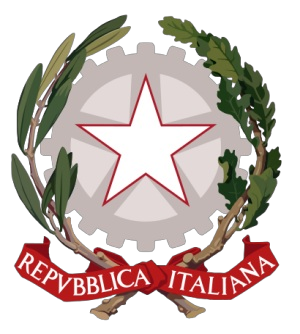 Via Eremitani 18 Padova (PD) Tel 0498750648 Fax Email Codice Fiscale:Tasso di assenza del personaleMese e AnnoTipo PersonaleNumero dipendentiTotale giorni lavorativiTotale assenze nel mesePercentuale AssenzaTotale presenze nel mesePercentuale PresenzaAprile 2023Docente82188630.16188399.84Aprile 2023Ata255759416.3548183.65Aprile 2023Esterno2460046100Totale meseTotale mese1092507973.87241096.13Maggio 2023Docente822132271.27210598.73Maggio 2023Ata256477611.7557188.25Maggio 2023Esterno2520052100Totale meseTotale mese10928311033.64272896.36Giugno 2023Docente821968502.54191897.46Giugno 2023Ata255987312.2152587.79Giugno 2023Esterno2480048100Totale meseTotale mese10926141234.71249195.29TotaleTotaleTotale79523234.06762995.94